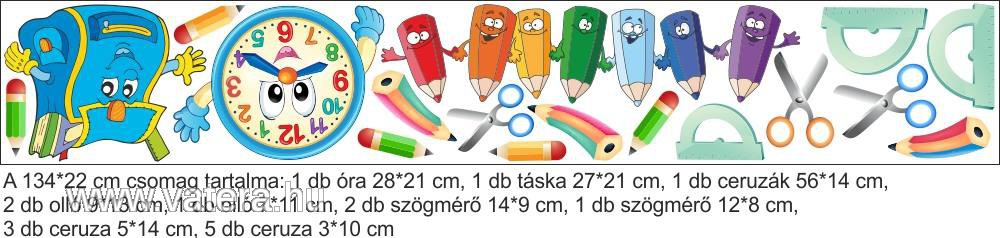 TANSZERLISTA  4. O.2019/2020.Füzetek:5 db  vonalas füzet (4. osztályos)1 db szótár füzet2 db matematika füzet1 db kotta füzetEszközök:Vonalzók (15 cm-es, 30 cm-es; derékszögű )KörzőMatematika doboz:dobókockakorongszámoló pálcamérőszalag Logikai készletTolltartó:3 db grafit1 db toll – jó minőségű1 db zöld színesradírhegyező – tartályosSzínes ceruza-készletTechnika-Rajz eszközei:RajztáblaDosszié50 db rajzlap  A/410 db A/32 db fehér karton A/2 1 db 2B-s ceruzaZsírkréta 12 színű – jó minőségű (ha lehet, olajpasztell)FilctollTempera  12 színűVízfesték  12-es (tavalyi jó!)Ecsetek (kicsi, közepes, nagy – tavalyi jó!)Ecsettál, törlőruhaSzivacsRagasztó  (stiftes, folyékony)Olló – tavalyi jóGyurma (natúr)2 cs. színes papír – 4. osztályosEgyéb anyagokat az év folyamán adott időben jelezzük (pl.: cérna, tű, drót, fonal, …stb.)Testnevelés:Textilzsákban:Póló (fehér „a” osztály; kék „b” osztály)Tornanadrág, tornacipő, zokniTisztasági csomag:pohár, törölköző, papír zsebkendő, textilszalvétaKönyvek:A magyar helyesírás szabályai 12. kiadásE. Kastner: A két Lotti; E. Kastner: Emil és a detektívekKellemes Vakációt!                                                                                                              Tanító nénik